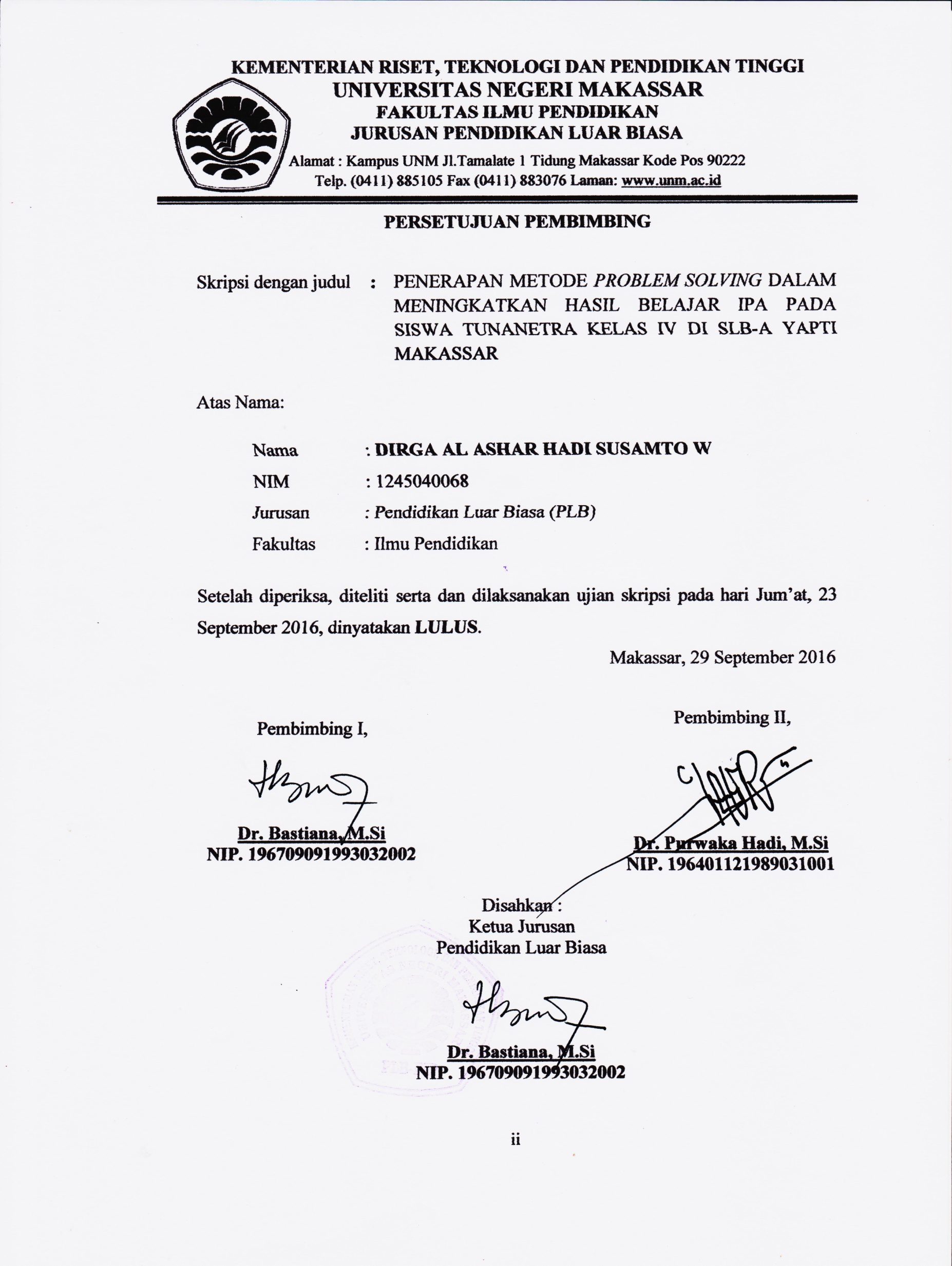 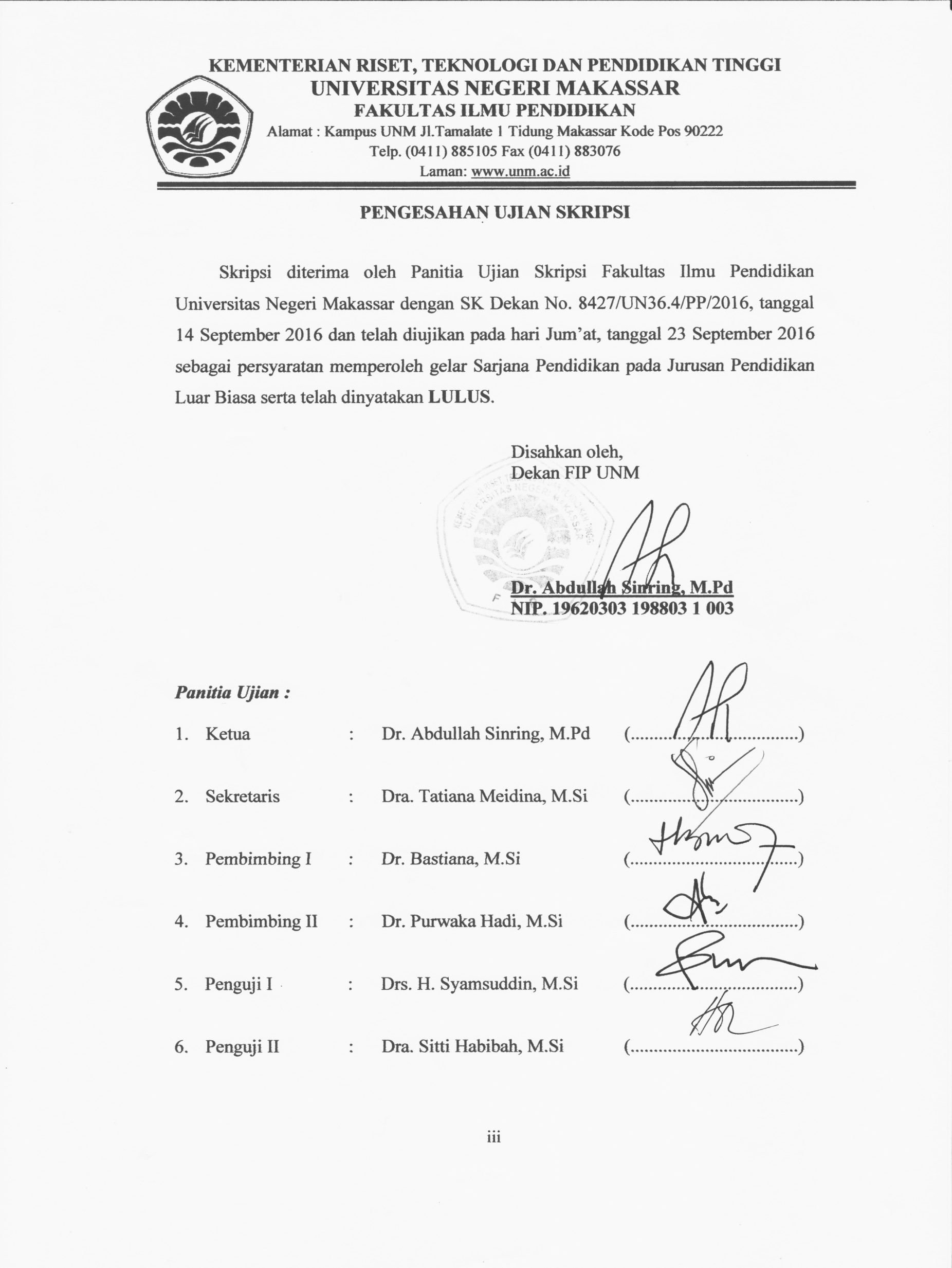 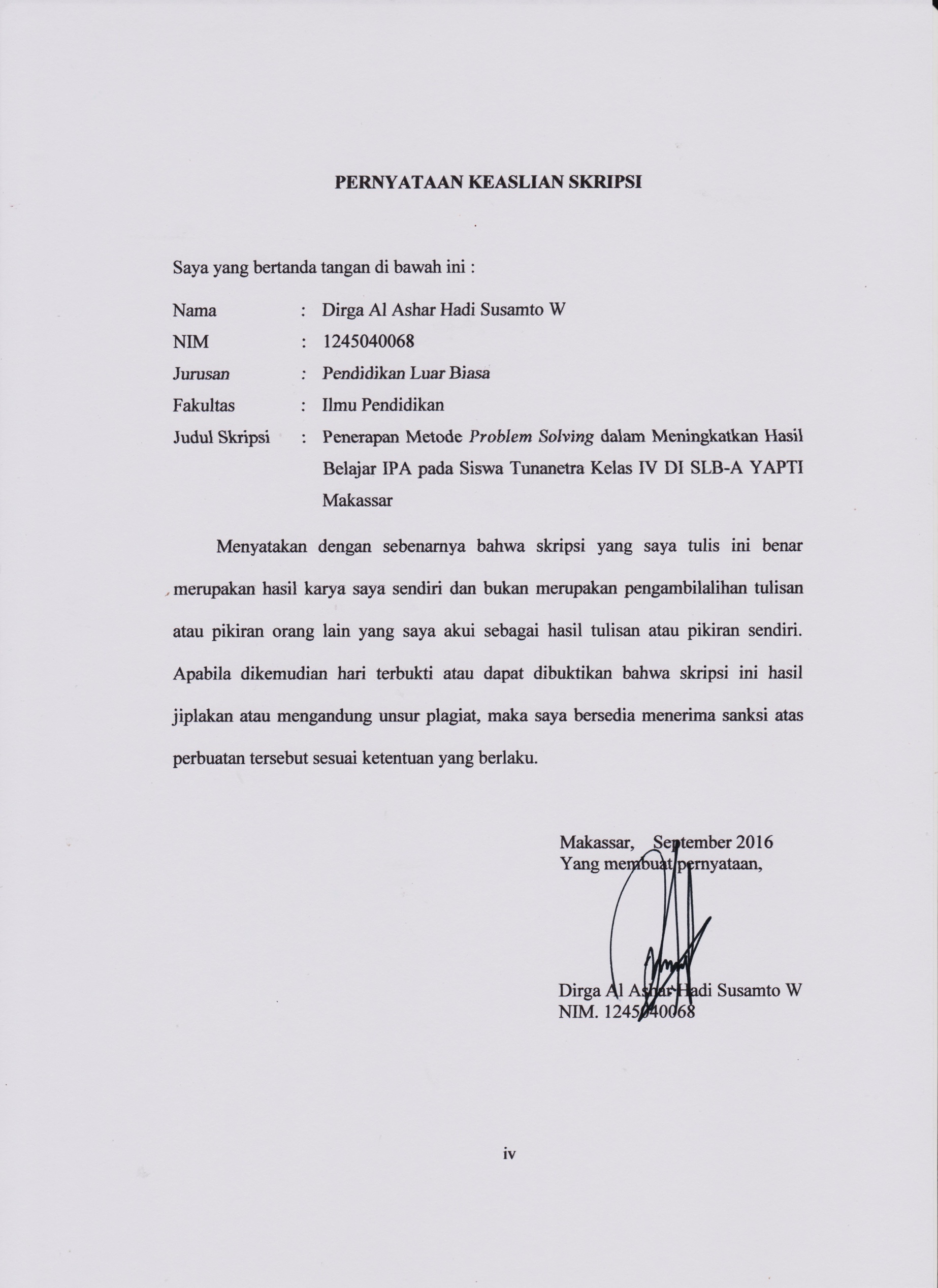 MOTO DAN PERUNTUKANKERJA KERAS MENGALAHKAN BAKATKERJA KERAS MENGALAHKAN BAKAT KETIKA YANG BERBAKAT TIDAK BEKERJA KERASKETIKA YANG BERBAKAT TIDAK BEKERJA KERAS			(Dirga Al Ashar Hadi Susamto W, September 2016)Karya ini kuperuntukan kepada kedua orangtuaku tercinta; Ibuku yang selalu melantunkan do’a-do’a indah untukku, Ayahku yang begitu ikhlas bekerja keras demi cita-cita & impianku,  saudara-saudaraku serta keluarga yang selalu mengajakku melompat sejenak dari kepenatan, sahabat-sahabatku dan orang-orang yang teristimewa yang selalu menyemangati dan menasehatiku. Semoga Allah ridha dengan apa yang telah kita perbuat.ABSTRAKDIRGA AL ASHAR HADI SUSAMTO W, 2016.  Penerapan  Metode  Problem Solving  dalam  Meningkatkan  Hasil  Belajar  IPA  pada  Siswa  Tunanetra  Kelas  IV  Di  SLB-A  YAPTI  Makassar.  Skripsi.  Dibimbing  oleh  Dr.  Bastiana,  M.Si dan  Dr. Purwaka  Hadi, M.Si.  Jurusan  Pendidikan  Luar  Biasa.  Fakultas  Ilmu Pendidikan  Universitas  Negeri  Makassar.Masalah dalam penelitian ini adalah siswa tunanetra kelas IV di SLB-A YAPTI Makassar mengalami kesulitan dalam membedakan jenis perubahan wujud yang terjadi pada benda padat, cair dan gas. Rumusan masalah adalah “Bagaimanakah hasil belajar IPA siswa tunanetra kelas IV di SLB-A YAPTI Makassar pada fase baseline 1 dan pada fase baseline 2? dan Apakah ada peningkatan hasil belajar IPA pada siswa tunanetra kelas IV di  SLB-A YAPTI Makassar dengan menerapkan metode problem solving?”. Tujuan penelitian ini adalah untuk mengetahui hasil belajar IPA siswa tunanetra kelas IV di SLB-A YAPTI Makassar pada fase baseline 1 dan pada fase baseline 2 dan untuk mengetahui apa ada peningkatan hasil belajar IPA pada siswa tunanetra kelas IV di  SLB-A YAPTI Makassar dengan menerapkan metode problem solving. Penelitian ini merupakan penelitian eksperimen dengan desain A-B-A. Subyek penelitian adalah 1 orang siswa tunanetra total (blind) kelas IV di SLB-A YAPTI Makassar. Teknik pengumpulan data melalui teknik tes. Hasil penelitian menunjukkan bahwa hasil belajar IPA siswa tunanetra kelas IV di SLB-A YAPTI Makassar pada fase baseline 1 belum mencapai target keberhasilan. Fase intervensi pembelajaran materi benda dan perubahan wujud benda dilakukan dengan menerapkan metode problem solving. Materi mencair dilakukan selama 10 menit dalam 6 sesi, membeku dilakukan selama 10 menit dalam 6 sesi, menguap dilakukan selama 10 menit dalam 6 sesi, mengembun dilakukan selama 15 menit dalam 6 sesi dan menyublim dilakukan selama satu minggu sekali dalam 6 kali pertemuan. Pada fase Inervensi menunjukkan hasil yang baik, hal ini di tunjukkan dengan meningkatnya mean level, kecendenrungan arah yang positif. Fase baseline 2  pembelajaran materi benda dan perubahan wujud benda tanpa diberikan perlakuan (Intervensi), target behavior menunjukkan hasil yang sangat baik dan tercapainya target keberhasilan dengan meningkatnya mean level, kecenderungan arah yang positif dan dengan demikian disimpulan bahwa penerapan metode problem solving dapat meningkatkan hasil belajar IPA siswa tunanetra kelas IV di SLB-A YAPTI Makassar.PRAKATABismillahirrahmanirrahim…	Segala puji hanya milik Allah Subhanahu Wa Ta’ala, yang tidak pernah menyia-nyiakan siapapun yang mengharapkan keridhaanNya, dan tidak pernah menampik siapapun yang memanjatkan doa kepadaNya. Segala puji hanya bagiNya, yang dengan segala taufiq dan pertolonganNya semata, apapun wujud kepentingan, insyaAllah dapat dilaksanakan dengan sempurna. Shalawat dan salam semoga senantiasa terlimpah atas junjungan kita, Rasulullah Shallallahu ‘Alaihi Wasallam, keluarga, shahabat, dan para pengikutnya hingga akhir zaman.Sebagai seorang hamba yang berkemampuan terbatas, tidak sedikit kendala yang dialami oleh penulis dalam penyusunan skripsi ini. Berkat pertolongan dari-Nya dan bantuan berbagai pihak secara langsung maupun tidak langsung sehingga kendala tersebut dapat diatasi. Olehnya dalam kesempatan ini, penulis mengucapkan terima kasih kepada Ayahanda Jati Waluyo dan Ibunda Kartia Umar atas segala doa, cinta, kasih sayang, didikan, kepercayaan dan pengorbanan ayahanda dan ibunda untuk Ananda. Tak lupa pula penulis memberikan penghormatan dan penghargaan yang kepada Dr. Bastiana, M. Si selaku pembimbing I dan Dr. Purwaka Hadi, M. Si selaku pembimbing II yang telah dengan sabar, tekun, tulus, dan ikhlas meluangkan waktu, tenaga, dan pikiran dalam memberikan bimbingan, motivasi, arahan, dan saran-saran yang sangat berharga kepada penulis selama penyusunan skripsi. Semoga Allah SWT melimpahkan rahmat dan hidayah-Nya sepanjang hidupnya.Selanjutnya ucapan terima kasih penulis sampaikan pula kepada:Prof. Dr. Husain Syam, M. TP selaku rektor Universitas Negeri Makassar yang telah memberikan kesempatan kepada penulis untuk menuntut ilmu di Perguruan Tinggi yang dipimpin.Dr. Abdullah Sinring, M. Pd selaku Dekan Fakultas Ilmu Pendidikan Universitas Negeri Makassar yang telah memberi peluang untuk mengikuti proses perkuliahan pada program studi Pendidikan Luar Biasa (PLB) Fakultas Ilmu Pendidikan.Dr. Abdul Saman, M. Si. Kons  sebagai PD I,  Drs. Muslimin, M. Ed sebagai PD II, Dr. Pattaufi, S. Pd, M. Si sebagai PD III dan Dr. Parwoto, M. Pd sebagai PD IV Fakultas Ilmu Pendidikan yang telah memberikan berbagai kebijakan, perhatian dan dorongan kepada penulis.Dr. Bastiana, M. Si dan Dra. Tatiana Meidina, M. Si selaku Ketua dan Sekretaris Jurusan Pendidikan Luar Biasa Fakultas Ilmu Pendidikan Universitas Negeri Makassar yang telah memberikan nasehat, bantuan serta motivasi baik dalam masa pendidikan dan juga dalam penulisan skripsi ini.  Dosen Fakultas Ilmu Pendidikan, khususnya Jurusan Pendidikan Luar Biasa yang dengan tulus ikhlas telah mendidik dan mengajarkan ilmunya kepada penulis.Drs. H. Syamsuddin, M.Si selaku penguji I dan Dra. Siti Habibah, M.Si selaku penguji II.Hj. Marhani D, S.Pd, M.Pd selaku Kepala SLB-A YAPTI Makassar yang telah memberikan izin untuk melakukan penelitian pada sekolah yang dipimpinnya.Seluruh tenaga pengajar di SLB-A YAPTI Makassar terkhusus kepada Bapak Subu, B. S.Pd selaku guru kelas IV yang telah membantu dan memberi informasi kepada penulis sehingga skripsi ini dapat terselesaikan dengan baik.Seluruh keluarga besar terkhusus kepada saudara-saudaraku Rachmat Muriadi Waluyo dan Khoirullah Rangga Prasetyo W, atas pengertian dan dukungan selama penulis berada di bangku perkuliahan hingga menyelesaikan karya ini.Rekan-rekan mahasiswa jurusan Pendidikan Luar Biasa Angkatan 2012 terkhusus teman-teman kelas C yang telah menorehkan berbagai kesan dan cerita dalam kehidupan penulis selama menjalani pendidikan.Kanda Awayundu Said, S.Pd yang telah banyak membantu dalam berbagai urusan administrasi selama penulis menempuh pendidikan di Jurusan Pendidikan Luar Biasa Fakultas Ilmu Pendidikan Universitas Negeri Makassar.Kepada teman-teman yang tidak dapat penulis uraikan namanya satu persatu yang memiliki tempat tersendiri di dalam hati atas kerelaan dan kesabarannya berbagi semangat yang pada akhirnya menjadikan skripsi ini pun terselesaikan dengan baik.Penulis menyadari bahwa skripsi ini masih jauh dari kesempurnaan sebab kesempurnaan itu hanyalah milik Allah Subhanahu Wa Ta’ala, namun saran dan kritik yang sifatnya membangun senantiasa penulis harapkan agar ke depannya bisa menjadi lebih baik lagi. Pada akhirnya semoga skripsi ini dapat bermanfaat bagi pengembangan pendidikan khususnya dalam dunia pendidikan luar biasa dan bagi penelitian selanjutnya.Makassar,     September 2016PenulisDirga Al Ashar Hadi Susamto WDAFTAR ISIDAFTAR GAMBARDAFTAR TABELDAFTAR GRAFIKDAFTAR LAMPIRANIsiHalamanHALAMAN JUDULiPERSETUJUAN PEMBIMBINGiiPENGESAHAN UJIAN SKRIPSIiiiPERNYATAAN KEASLIAN SKRIPSIivMOTTO DAN PERUNTUKANvABSTRAKviPRAKATAviiDAFTAR ISIxiDAFTAR GAMBARxivDAFTAR TABELxvDAFTAR GRAFIKxxiDAFTAR LAMPIRANxxvBAB 1 PENDAHULUAN1Latar Belakang1Rumusan Masalah6Tujuan Penelitian6Manfaat Penelitian6BAB II KAJIAN PUSTAKA DAN KERANGKA PIKIR8Kajian Pustaka8Konsep Tunanetra8Metode Problem Solving14Pembelajaran IPA19Benda dan Perubahan Wujud Benda22Hasil Belajar IPA26Kerangka Pikir28BAB III METODE PENELITIAN30Pendekatan dan Jenis Penelitian30Variabel dan Desain Penelitian30Definisi Operasional33Subjek Penelitian33Teknik Pengumpulan Data dan instrumen Penelitian34Teknik Analisis Data35BAB IV HASIL DAN PEMBAHASAN PENELITIAN37Profil Subjek37Hasil Penelitian38Mencair40Membeku41Menguap42Mengembun44Menyublim45Analisis Data46Mencair46Membeku65Menguap84Mengembun103Menyublim122Pembahasan Penelitian141BAB V KESIMPULAN DAN SARAN144Kesimpulan144Saran145DAFTAR PUSTAKA146LAMPIRAN148RIWAYAT HIDUPGambarJudulHalaman2.1Proses menguap dan mengembun242.2Proses membeku dan mencair242.3Proses menyublim dan mengkristal252.4Skema perubahan wujud benda252.5Kerangka pikir293.1Desain A-B-A32TabelJudulHalaman3.1Keadaan Siswa Tunanetra Kelas IV SLB-A YAPTI Makassar344.1Data Baseline 1 (A1), Intervensi (B), Baseline 2 (A2) Hasil Belajar IPA Terhadap Materi Benda dan Perubahan Wujud Mencair404.2Data Baseline 1 (A1), Intervensi (B), Baseline 2 (A2) Hasil Belajar IPA Terhadap Materi Benda dan Perubahan Wujud Membeku414.3Data Baseline 1 (A1), Intervensi (B), Baseline 2 (A2) Hasil Belajar IPA Terhadap Materi Benda dan Perubahan Wujud Menguap434.4Data Baseline 1 (A1), Intervensi (B), Baseline 2 (A2) Hasil Belajar IPA Terhadap Materi Benda dan Perubahan Wujud Mengembun444.5Data Baseline 1 (A1), Intervensi (B), Baseline 2 (A2) Hasil Belajar IPA Terhadap Materi Benda dan Perubahan Wujud Menyublim454.6Panjang Kondisi Hasil Belajar IPA Terhadap Materi Mencair pada Kondisi Baseline 1 (A1), Intervensi (B), dan Baseline 2 (A2)474.7Estimasi Kecenderungan Arah Kemampuan Hasil Belajar IPA Pada Materi Mencair pada Kondisi Baseline 1 (A1), Intervensi (B), dan Baseline 2 (A2)494.8Kecenderungan Stabilitas Kemampuan Hasil Belajar IPA pada Materi Mencair544.9Kecenderungan Jejak Data Kemampuan Hasil Belajar IPA pada Materi Mencair55TabelJudulHalaman4.10Level Stabilitas dan Rentang Kemampuan Hasil Belajar IPA pada Materi Mencair554.11Menentukan Perubahan Level (Level Change) Data Kemampuan Kemampuan Hasil Belajar IPA pada Materi Mencair564.12Perubahan Level Kemampuan Hasil Belajar IPA pada Materi Mencair564.13Rangkuman Hasil Analisis Visual dalam Kondisi Kemampuan Hasil Belajar IPA pada Materi Mencair574.14Jumlah Variabel yang diubah dari Kondisi Baseline (A) ke Intervensi (B)594.15Perubahan Kecenderungan Arah dan Efeknya pada Kemampuan Hasil Belajar IPA pada Materi Mencair594.16Perubahan Kecenderungan Stabilitas (Change in Trend Stability) Kemampuan Hasil Belajar IPA pada Materi Mencair604.17Perubahan Level Kemampuan Hasil Belajar IPA pada Materi Mencair614.18Rangkuman Hasil Analisis Antar Kondisi Kemampuan Hasil Belajar IPA pada Materi Mencair644.19Panjang Kondisi Hasil Belajar IPA Terhadap Materi Membeku pada Kondisi Baseline 1 (A1), Intervensi (B), dan Baseline 2 (A2)664.20Estimasi Kecenderungan Arah Kemampuan Hasil Belajar IPA Pada Materi Membeku pada Kondisi Baseline 1 (A1), Intervensi (B), dan Baseline 2 (A2)684.21Kecenderungan Stabilitas Kemampuan Hasil Belajar IPA pada Materi Membeku734.22Kecenderungan Jejak Data Kemampuan Hasil Belajar IPA pada Materi Membeku73TabelJudulHalaman4.23Level Stabilitas dan Rentang Kemampuan Hasil Belajar IPA pada Materi Membeku744.24Menentukan Perubahan Level (Level Change) Data Kemampuan Kemampuan Hasil Belajar IPA pada Materi Membeku744.25Perubahan Level Kemampuan Hasil Belajar IPA pada Materi Membeku754.26Rangkuman Hasil Analisis Visual dalam Kondisi Kemampuan Hasil Belajar IPA pada Materi Membeku754.27Jumlah Variabel yang diubah dari Kondisi Baseline (A) ke Intervensi (B)	774.28Perubahan Kecenderungan Arah dan Efeknya pada Kemampuan Hasil Belajar IPA pada Materi Membeku784.29Perubahan Kecenderungan Stabilitas (Change in Trend Stability) Kemampuan Hasil Belajar IPA pada Materi Membeku794.30Perubahan Level Kemampuan Hasil Belajar IPA pada Materi Membeku804.31Rangkuman Hasil Analisis Antar Kondisi Kemampuan Hasil Belajar IPA pada Materi Membeku824.32Panjang Kondisi Hasil Belajar IPA Terhadap Materi Menguap pada Kondisi Baseline 1 (A1), Intervensi (B), dan Baseline 2 (A2)854.33Estimasi Kecenderungan Arah Kemampuan Hasil Belajar IPA Pada Materi Menguap pada Kondisi Baseline 1 (A1), Intervensi (B), dan Baseline 2 (A2)874.34Kecenderungan Stabilitas Kemampuan Hasil Belajar IPA pada Materi Menguap924.35Kecenderungan Jejak Data Kemampuan Hasil Belajar IPA pada Materi Menguap92TabelJudulHalaman4.36Level Stabilitas dan Rentang Kemampuan Hasil Belajar IPA pada Materi Menguap934.37Menentukan Perubahan Level (Level Change) Data Kemampuan Kemampuan Hasil Belajar IPA pada Materi Menguap934.38Perubahan Level Kemampuan Hasil Belajar IPA pada Materi Menguap944.39Rangkuman Hasil Analisis Visual dalam Kondisi Kemampuan Hasil Belajar IPA pada Materi Menguap944.40Jumlah Variabel yang diubah dari Kondisi Baseline (A) ke Intervensi (B)	964.41Perubahan Kecenderungan Arah dan Efeknya pada Kemampuan Hasil Belajar IPA pada Materi Menguap974.42Perubahan Kecenderungan Stabilitas (Change in Trend Stability) Kemampuan Hasil Belajar IPA pada Materi Menguap984.43Perubahan Level Kemampuan Hasil Belajar IPA pada Materi Menguap994.44Rangkuman Hasil Analisis Antar Kondisi Kemampuan Hasil Belajar IPA pada Materi Menguap1014.45Panjang Kondisi Hasil Belajar IPA Terhadap Materi Mengembun pada Kondisi Baseline 1 (A1), Intervensi (B), dan Baseline 2 (A2)1044.46Estimasi Kecenderungan Arah Kemampuan Hasil Belajar IPA Pada Materi Mengembun pada Kondisi Baseline 1 (A1), Intervensi (B), dan Baseline 2 (A2)1064.47Kecenderungan Stabilitas Kemampuan Hasil Belajar IPA pada Materi Mengembun1114.48Kecenderungan Jejak Data Kemampuan Hasil Belajar IPA pada Materi Mengembun111TabelJudulHalaman4.49Level Stabilitas dan Rentang Kemampuan Hasil Belajar IPA pada Materi Mengembun1124.50Menentukan Perubahan Level (Level Change) Data Kemampuan Kemampuan Hasil Belajar IPA pada Materi Mengembun1124.51Perubahan Level Kemampuan Hasil Belajar IPA pada Materi Mengembun1134.52Rangkuman Hasil Analisis Visual dalam Kondisi Kemampuan Hasil Belajar IPA pada Materi Mengembun1134.53Jumlah Variabel yang diubah dari Kondisi Baseline (A) ke Intervensi (B)1154.54Perubahan Kecenderungan Arah dan Efeknya pada Kemampuan Hasil Belajar IPA pada Materi Mengembun1164.55Perubahan Kecenderungan Stabilitas (Change in Trend Stability) Kemampuan Hasil Belajar IPA pada Materi Mengembun1174.56Perubahan Level Kemampuan Hasil Belajar IPA pada Materi Mengembun1184.57Rangkuman Hasil Analisis Antar Kondisi Kemampuan Hasil Belajar IPA pada Materi Mengembun1204.58Panjang Kondisi Hasil Belajar IPA Terhadap Materi Menyublim pada Kondisi Baseline 1 (A1), Intervensi (B), dan Baseline 2 (A2)1234.59Estimasi Kecenderungan Arah Kemampuan Hasil Belajar IPA Pada Materi Menyublim pada Kondisi Baseline 1 (A1), Intervensi (B), dan Baseline 2 (A2)1254.60Kecenderungan Stabilitas Kemampuan Hasil Belajar IPA pada Materi Menyublim1304.61Kecenderungan Jejak Data Kemampuan Hasil Belajar IPA pada Materi Menyublim130TabelJudulHalaman4.62Level Stabilitas dan Rentang Kemampuan Hasil Belajar IPA pada Materi Menyublim1314.63Menentukan Perubahan Level (Level Change) Data Kemampuan Kemampuan Hasil Belajar IPA pada Materi Menyublim1314.64Perubahan Level Kemampuan Hasil Belajar IPA pada Materi Menyublim1324.65Rangkuman Hasil Analisis Visual dalam Kondisi Kemampuan Hasil Belajar IPA pada Materi Menyublim1324.66Jumlah Variabel yang diubah dari Kondisi Baseline (A) ke Intervensi (B)1344.67Perubahan Kecenderungan Arah dan Efeknya pada Kemampuan Hasil Belajar IPA pada Materi Menyublim1354.68Perubahan Kecenderungan Stabilitas (Change in Trend Stability) Kemampuan Hasil Belajar IPA pada Materi Menyublim1364.69Perubahan Level Kemampuan Hasil Belajar IPA pada Materi Menyublim1374.70Rangkuman Hasil Analisis Antar Kondisi Kemampuan Hasil Belajar IPA pada Materi Menyublim139GrafikJudulHalaman4.1Kemampuan Hasil Belajar IPA pada Materi Mencair pada Kondisi Baseline 1 (A1), Intervensi (B), dan Baseline 2 (A2)414.2Kemampuan Hasil Belajar IPA pada Materi Membeku pada Kondisi Baseline 1 (A1), Intervensi (B), dan Baseline 2 (A2)424.3Kemampuan Hasil Belajar IPA pada Materi Menguap pada Kondisi Baseline 1 (A1), Intervensi (B), dan Baseline 2 (A2)434.4Kemampuan Hasil Belajar IPA pada Materi Mengembun pada Kondisi Baseline 1 (A1), Intervensi (B), dan Baseline 2 (A2)454.5Kemampuan Hasil Belajar IPA pada Materi Menyublim pada Kondisi Baseline 1 (A1), Intervensi (B), dan Baseline 2 (A2)464.6Kecenderungan Arah Kemampuan Hasil Belajar IPA pada Materi Mencair pada Kondisi Baseline 1 (A1), Intervensi (B), dan Baseline 2 (A2)484.7Kecenderungan Stabilitas (Trend Stability) Kondisi Baseline 1 (A1) pada Kemampuan Hasil Belajar IPA pada Materi Mencair514.8Kecenderungan Stabilitas (Trend Stability) Kondisi Intervensi (B) pada Kemampuan Hasil Belajar IPA pada Materi Mencair524.9Kecenderungan Stabilitas (Trend Stability) Kondisi Baseline 2 (B) pada Kemampuan Hasil Belajar IPA pada Materi Mencair544.10Data Overlap (Percentage of Overlap) Kondisi Baseline 1 (A1) ke Intervensi (B) Kemampuan Hasil Belajar IPA pada Materi Mencair62GrafikJudulHalaman4.11Data Overlap (Percentage of Overlap) Kondisi Intervensi (B) ke Baseline 2 (A2) Kemampuan Hasil Belajar IPA pada Materi Mencair634.12Kecenderungan Arah Kemampuan Hasil Belajar IPA pada Materi Membeku pada Kondisi Baseline 1 (A1), Intervensi (B), dan Baseline 2 (A2)674.13Kecenderungan Stabilitas (Trend Stability) Kondisi Baseline 1 (A1) pada Kemampuan Hasil Belajar IPA pada Materi Membeku694.14Kecenderungan Stabilitas (Trend Stability) Kondisi Intervensi (B) pada Kemampuan Hasil Belajar IPA pada Materi Membeku714.15Kecenderungan Stabilitas (Trend Stability) Kondisi Baseline 2 (B) pada Kemampuan Hasil Belajar IPA pada Materi Membeku724.16Data Overlap (Percentage of Overlap) Kondisi Baseline 1 (A1) ke Intervensi (B) Kemampuan Hasil Belajar IPA pada Materi Membeku814.17Data Overlap (Percentage of Overlap) Kondisi Intervensi (B) ke Baseline 2 (A2) Kemampuan Hasil Belajar IPA pada Materi Membeku824.18Kecenderungan Arah Kemampuan Hasil Belajar IPA pada Materi Menguap pada Kondisi Baseline 1 (A1), Intervensi (B), dan Baseline 2 (A2)864.19Kecenderungan Stabilitas (Trend Stability) Kondisi Baseline 1 (A1) pada Kemampuan Hasil Belajar IPA pada Materi Menguap884.20Kecenderungan Stabilitas (Trend Stability) Kondisi Intervensi (B) pada Kemampuan Hasil Belajar IPA pada Materi Menguap904.21Kecenderungan Stabilitas (Trend Stability) Kondisi Baseline 2 (B) pada Kemampuan Hasil Belajar IPA pada Materi Menguap91GrafikJudulHalaman4.22Data Overlap (Percentage of Overlap) Kondisi Baseline 1 (A1) ke Intervensi (B) Kemampuan Hasil Belajar IPA pada Materi Menguap1004.23Data Overlap (Percentage of Overlap) Kondisi Intervensi (B) ke Baseline 2 (A2) Kemampuan Hasil Belajar IPA pada Materi Menguap1014.24Kecenderungan Arah Kemampuan Hasil Belajar IPA pada Materi Mengembun pada Kondisi Baseline 1 (A1), Intervensi (B), dan Baseline 2 (A2)1054.25Kecenderungan Stabilitas (Trend Stability) Kondisi Baseline 1 (A1) pada Kemampuan Hasil Belajar IPA pada Materi Mengembun1074.26Kecenderungan Stabilitas (Trend Stability) Kondisi Intervensi (B) pada Kemampuan Hasil Belajar IPA pada Materi Mengembun1094.27Kecenderungan Stabilitas (Trend Stability) Kondisi Baseline 2 (B) pada Kemampuan Hasil Belajar IPA pada Materi Mengembun1104.28Data Overlap (Percentage of Overlap) Kondisi Baseline 1 (A1) ke Intervensi (B) Kemampuan Hasil Belajar IPA pada Materi Mengembun1194.29Data Overlap (Percentage of Overlap) Kondisi Intervensi (B) ke Baseline 2 (A2) Kemampuan Hasil Belajar IPA pada Materi Mengembun1204.30Kecenderungan Arah Kemampuan Hasil Belajar IPA pada Materi Menyublim pada Kondisi Baseline 1 (A1), Intervensi (B), dan Baseline 2 (A2)1244.31Kecenderungan Stabilitas (Trend Stability) Kondisi Baseline 1 (A1) pada Kemampuan Hasil Belajar IPA pada Materi Menyublim1264.32Kecenderungan Stabilitas (Trend Stability) Kondisi Intervensi (B) pada Kemampuan Hasil Belajar IPA pada Materi Menyublim128GrafikJudulHalaman4.33Kecenderungan Stabilitas (Trend Stability) Kondisi Baseline 2 (B) pada Kemampuan Hasil Belajar IPA pada Materi Menyublim1294.34Data Overlap (Percentage of Overlap) Kondisi Baseline 1 (A1) ke Intervensi (B) Kemampuan Hasil Belajar IPA pada Materi Menyublim1384.35Data Overlap (Percentage of Overlap) Kondisi Intervensi (B) ke Baseline 2 (A2) Kemampuan Hasil Belajar IPA pada Materi Menyublim139LampiranJudulHalamanLampiran IStandar Kompetensi Dan Kompetensi Dasar149Lampiran IIKisi-Kisi Instrumen Penelitian150Lampiran IIIRencana Program Pembelajaran151Lampiran IVFormat Instrumen Tes161Lampiran VData Hasil Penelitian165Lampiran VIDokumentasi Pelaksanaan Penelitian166Lampiran VIISurat Penunjukan Pembimbing Skripsi	Lampiran VIIIPersetujuan Seminar Proposal Oleh PembimbingLampiran IXPengesahan Usulan PenelitianLampiran XSurat Permohonan Izin Melakukan PenelitianLampiran XISurat Izin PenelitianLampiran XIISurat Keterangan PenelitianLampiran XIIIPersetujuan Seminar Hasil Penelitian Oleh PembimbingLampiran XIVPersetujuan Ujian Skripsi Oleh Pembimbing